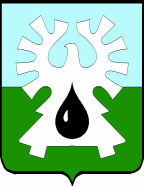 ГОРОДСКОЙ ОКРУГ УРАЙХАНТЫ-МАНСИЙСКОГО АТОНОМНОГО ОКРУГА-ЮГРЫДУМА ГОРОДА УРАЙРЕШЕНИЕот 26 мая 2022 года                                                                                         № 53О размерах ежемесячного денежного вознаграждения депутатов, выборных должностных лиц местного самоуправления, осуществляющих свои полномочия на постоянной основе в городском округе Урай Ханты-Мансийского автономного округа - ЮгрыНа основании пункта 4 статьи 86 Бюджетного кодекса Российской Федерации и статьи 2 Закона Ханты-Мансийского автономного округа - Югры от 28.12.2007 №201-оз «О гарантиях осуществления полномочий депутата, члена выборного органа местного самоуправления, выборного должностного лица местного самоуправления в Ханты-Мансийском автономном округе – Югре» Дума города Урай решила:1. Определить размеры ежемесячного денежного вознаграждения депутатов, выборных должностных лиц местного самоуправления, осуществляющих свои полномочия на постоянной основе в городском округе Урай Ханты-Мансийского автономного округа - Югры, согласно приложению.2. Признать утратившим силу решение Думы города Урай от 24.10.2019 №74 «О размерах ежемесячного денежного вознаграждения депутатов, выборных должностных лиц местного самоуправления, осуществляющих свои полномочия на постоянной основе в муниципальном образовании  городской округ город Урай».3. Настоящее решение вступает в силу с 01.10.2022 года. Расчет премии по результатам работы за 3 квартал 2022 года осуществляется в соответствии с редакцией, действующей до 01.10.2022 года. 4. Опубликовать настоящее решение в газете «Знамя». Приложение к решению Думы города Урайот 26 мая 2022 года № 53Председатель Думы города УрайПредседатель Думы города УрайГлава города УрайГлава города УрайА.В.ВеличкоТ.Р.Закирзянов01 июня 2022 года01 июня 2022 годаРазмеры ежемесячного денежного вознаграждения депутатов, выборных должностных лиц местного самоуправления, осуществляющих свои полномочия на постоянной основе в городском округе Урай Ханты-Мансийского автономного округа - ЮгрыРазмеры ежемесячного денежного вознаграждения депутатов, выборных должностных лиц местного самоуправления, осуществляющих свои полномочия на постоянной основе в городском округе Урай Ханты-Мансийского автономного округа - ЮгрыНаименование должностиРазмер ежемесячного денежного вознаграждения                              (руб.)Глава города Урай14762Председатель Думы города Урай14762Заместитель председателя Думы города Урай11116